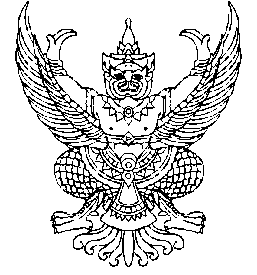 ที่  มท  0810.8/วถึง	สำนักงานส่งเสริมการปกครองท้องถิ่นจังหวัด ทุกจังหวัด  ตามที่ กรมส่งเสริมการปกครองท้องถิ่น มีหนังสือถึงจังหวัดแจ้งองค์กรปกครองส่วนท้องถิ่นจัดส่งคำขอรับการสนับสนุนงบประมาณรายจ่ายประจำปีงบประมาณ พ.ศ. 2563 งบเงินอุดหนุนเฉพาะกิจ แผนงานบูรณาการส่งเสริมการกระจายอำนาจให้แก่องค์กรปกครองส่วนท้องถิ่น แนวทางการจัดบริการสาธารณะด้านต่าง ๆ ได้แก่ ด้านการศึกษา ด้านโครงสร้างพื้นฐาน ด้านสังคม ด้านสิ่งแวดล้อม ตามหนังสือ
กรมส่งเสริมการปกครองท้องถิ่น จำนวน 11 ฉบับ แนบท้ายบัญชี นั้นกรมส่งเสริมการปกครองท้องถิ่น ขอเรียนว่า เพื่อให้การจัดทำงบประมาณรายจ่ายประจำปีงบประมาณ พ.ศ. 2563 งบเงินอุดหนุนเฉพาะกิจให้แก่องค์กรปกครองส่วนท้องถิ่น เป็นไปด้วยความเรียบร้อยแล้วเสร็จตามกรอบระยะเวลาปฏิทินงบประมาณรายจ่ายประจำปีงบประมาณ พ.ศ. 2563 ของสำนักงบประมาณ จึงขอให้สำนักงานส่งเสริมการปกครองท้องถิ่นจังหวัด ทุกจังหวัด ดำเนินการเร่งรัดจังส่งคำขอ
รับการสนับสนุนงบประมาณรายจ่ายประจำปีงบประมาณ พ.ศ. 2563 ขององค์กรปกครองส่วนท้องถิ่นให้
กรมส่งเสริมการปกครองท้องถิ่นทุกด้านภายในวันพฤหัสบดีที่ 6 ธันวาคม 2561   		จึงเรียนมาเพื่อพิจารณาดำเนินการต่อไป						       กรมส่งเสริมการปกครองท้องถิ่น						                      ธันวาคม 2561กองพัฒนาและส่งเสริมการบริหารงานท้องถิ่นส่วนส่งเสริมการกระจายอำนาจและการจัดทำงบประมาณเงินอุดหนุนโทร. 02 241 9000 ต่อ 2332โทรสาร 02 241 6956ผู้ประสานงาน : นายมานิตย์ ชำนินา084-636-2805บัญชีแนบท้าย หนังสือกรมส่งเสริมการปกครองท้องถิ่น ด่วนที่สุด ที่ มท 0810.8/ว              ลงวันที่      ธันวาคม 2561กรมส่งเสริมการปกครองท้องถิ่นมีหนังสือแจ้งจังหวัดให้องค์กรปกครองส่วนท้องถิ่นจัดส่งคำขอรับการสนับสนุนงบประมาณรายจ่ายประจำปีงบประมาณ พ.ศ. 2563 งบเงินอุดหนุนเฉพาะกิจ แผนงานบูรณาการส่งเสริม
การกระจายอำนาจให้แก่องค์กรปกครองส่วนท้องถิ่น ลำดับการจัดบริการสาธารณะด้านหนังสือที่อ้างถึง1การศึกษาด่วนที่สุด ที่ มท 0816.2/ว3625 ลงวันที่ 9 พฤศจิกายน 25612โครงสร้างพื้นฐานด่วนที่สุด ที่ มท 0810.4/ว 3317 ลงวันที่ 17 ตุลาคม 25612โครงสร้างพื้นฐานที่ มท 0810.4/ว 3406 ลงวันที่ 24 ตุลาคม 25612โครงสร้างพื้นฐานด่วนที่สุด ที่ มท 0810.4/ว 3421 ลงวันที่ 25 ตุลาคม 25612โครงสร้างพื้นฐานด่วนที่สุด ที่ มท 0810.4/ว 3427 ลงวันที่ 25 ตุลาคม 25612โครงสร้างพื้นฐานด่วนที่สุด ที่ มท 0810.6/ว3839 ลงวันที่ 26 พฤศจิกายน 25613ด้านสังคมด่วนที่สุด ที่ มท 0810.6/ว 457 ลงวันที่ 16 กุมภาพันธ์ 25613ด้านสังคมด่วนที่สดุ ที่ มท 0810.6/ว 3486 ลงวันที่ 30 ตุลาคม 25613ด้านสังคมด่วนที่สุด ที่ มท 0810.5/ว 3507 ลงวันที่ 31 ตุลาคม 25613ด้านสังคมด่วนที่สุด ที่ มท 0810.6/ว3684 ลงวันที่ 13 พฤศจิกายน 25614ด้านสิ่งแวดล้อมด่วนที่สุด ที่ มท 0810.5/ว3842 ลงวันที่ 26 พฤศจิกายน 2561 